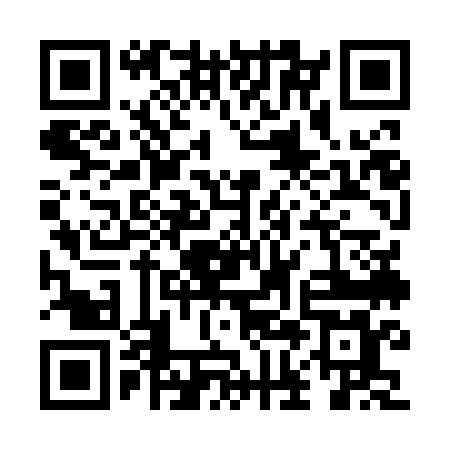 Prayer times for Sao Joao Nepomuceno, BrazilMon 1 Apr 2024 - Tue 30 Apr 2024High Latitude Method: NonePrayer Calculation Method: Muslim World LeagueAsar Calculation Method: ShafiPrayer times provided by https://www.salahtimes.comDateDayFajrSunriseDhuhrAsrMaghribIsha1Mon4:466:0011:563:195:517:012Tue4:466:0011:553:185:507:003Wed4:466:0011:553:185:506:594Thu4:476:0111:553:175:496:585Fri4:476:0111:553:175:486:576Sat4:476:0111:543:165:476:577Sun4:486:0211:543:155:466:568Mon4:486:0211:543:155:456:559Tue4:486:0211:533:145:446:5410Wed4:486:0311:533:145:436:5311Thu4:496:0311:533:135:436:5212Fri4:496:0311:533:135:426:5213Sat4:496:0411:523:125:416:5114Sun4:506:0411:523:125:406:5015Mon4:506:0411:523:115:396:4916Tue4:506:0511:523:115:386:4917Wed4:506:0511:513:105:386:4818Thu4:516:0511:513:105:376:4719Fri4:516:0611:513:095:366:4720Sat4:516:0611:513:095:356:4621Sun4:516:0611:513:085:356:4522Mon4:526:0711:503:085:346:4423Tue4:526:0711:503:075:336:4424Wed4:526:0711:503:075:326:4325Thu4:536:0811:503:065:326:4326Fri4:536:0811:503:065:316:4227Sat4:536:0911:503:055:306:4128Sun4:536:0911:493:055:306:4129Mon4:546:0911:493:045:296:4030Tue4:546:1011:493:045:286:40